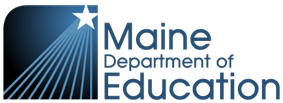 Special Education Program Approval for Regional ProgramsRegional Program Name:Contact Person:Date:Telephone:Email:CriteriaReferenceEvidenceEvidenceApprovalStatus Required Features  Required Features  Required Features 11a11aTwo or more SAUs provide regional special education programs and support servicesThe general program approval criteria (listed under Evidence)20-A MRSA § 7253 20-A MRSA § 7253(2)(A)20-A MRSA § 7253 (3)(C)20-A MRSA § 7253 (3)(A)20-A MRSA § 7204 (4)(D)20-A MRSA § 7253 (3)(D)20-A MRSA § 7204(4)20-A MRSA § 7253 (3)(E)Current, signed cooperative Agreement  that identifies: Participating SAUsSAU operating as the fiscal agentTerms of entering/withdrawal Program objectives/functionsLocation of program and owner of building(s) used by programProgram administration including identification of employer(s) of all program staffAgreement or Plan addresses:Admission requirementsStaff qualification/certification Plan of instructionAdequacy of facilitiesAdequacy of support servicesProfessional supervisionTeacher-student ratioParent/community participationCurrent, signed cooperative Agreement  that identifies: Participating SAUsSAU operating as the fiscal agentTerms of entering/withdrawal Program objectives/functionsLocation of program and owner of building(s) used by programProgram administration including identification of employer(s) of all program staffAgreement or Plan addresses:Admission requirementsStaff qualification/certification Plan of instructionAdequacy of facilitiesAdequacy of support servicesProfessional supervisionTeacher-student ratioParent/community participationYes NoYes NoYes NoYes NoYes NoYes NoYes NoYes NoYes NoYes NoYes NoYes NoYes NoYes NoYes No22Fiscal requirements 20-A MRSA § 7253(3)(F)20-A MRSA § 7204(4)(D)20-A MRSA § 7253 (3)(B)20-A MRSA § 7253(2)(C)Agreement or Plan identifies the fiscal agent’s specific roles, which include responsibility for adequacy of facilities and complying with all components of the basic public school approval process, unless the agreement designates another SAU in the agreement as responsible for school approval, and informs Maine DOE of that different designation.Agreement or Plan identifies method of fiscal operation and cost sharingNo school construction is permitted for the regional special education program purposes.Agreement or Plan identifies the fiscal agent’s specific roles, which include responsibility for adequacy of facilities and complying with all components of the basic public school approval process, unless the agreement designates another SAU in the agreement as responsible for school approval, and informs Maine DOE of that different designation.Agreement or Plan identifies method of fiscal operation and cost sharingNo school construction is permitted for the regional special education program purposes.Yes NoYes NoYes No33Admission requirements20-A MRSA § 7204(4)(A)Plan describes protocol for admitting students into program through a determination of student needs for specialized instruction/supportive servicesPlan describes protocol for admitting students into program through a determination of student needs for specialized instruction/supportive servicesYes  NoProcedure manual that outlines admissions protocol  and process for determining individualized student needs for  programming Procedure manual that outlines admissions protocol  and process for determining individualized student needs for  programming Procedure manual that outlines admissions protocol  and process for determining individualized student needs for  programming 44Staff qualification or certification;  teacher- student ratio20-A MRSA § 7204(4)(B)20-A MRSA § 7204(4)(G)MUSER X,XI, and XVIIIPlan lists all special education staff with last 4 digits of social security numbers, position held,  applicable certification/licensure held, and number of students served at one timePlan lists all special education staff with last 4 digits of social security numbers, position held,  applicable certification/licensure held, and number of students served at one timeYes NoCertification of School Personnel form[form provided]Certification of School Personnel form[form provided]Certification of School Personnel form[form provided]55Plan of instruction20-A MRSA § 7204(4)(C)20-A MRSA § 7253 (3)(A)20-A MRSA § 620920-A MRSA § 5021-A (2) (A-E)MUSER  IX.3.A.(1)(b)(i)Plan includes:Copy of the written curriculum aligned with the revised Maine Learning ResultsDescription of assessment Description of access to extracurricular activitiesPlan includes:Copy of the written curriculum aligned with the revised Maine Learning ResultsDescription of assessment Description of access to extracurricular activitiesYes NoYes NoYes NoPlan is consistent with objectives and functions of the program  outlined in the AgreementPlan identifies the member SAU’s  curriculum and assessment practices that are used Plan describes  how students will have access to extracurricular activitiesPlan is consistent with objectives and functions of the program  outlined in the AgreementPlan identifies the member SAU’s  curriculum and assessment practices that are used Plan describes  how students will have access to extracurricular activitiesPlan is consistent with objectives and functions of the program  outlined in the AgreementPlan identifies the member SAU’s  curriculum and assessment practices that are used Plan describes  how students will have access to extracurricular activities66Adequacy of supportive services20-A MRSA § 7204(4)(E)MUSER IX.3.A.1(d)Plan includes an account of related service  (including transportation) hours determined by student needsPlan includes an account of related service  (including transportation) hours determined by student needsYes NoCompleted related services grid[form provided]Completed related services grid[form provided]Completed related services grid[form provided]7Professional supervisionProfessional supervision20-A MRSA § 7204(4)(F)Plan includes  a statement of assurance that program administrators  are on siteYes NoYes NoYes NoPlan describes how staff supervision is provided throughout the defined school day and during extracurricular activities8Funding (including tuition rates, if tuition is used)Funding (including tuition rates, if tuition is used)20-A MRSA § 7302 MUSER XVIII(2)20-A MRSA § 7253(4)Plan includes :Statement of assurance that, If tuition is used, the tuition rate shall not exceed the actual per student cost incurred in operation of the special education programStatement of assurance that the regional program is supported by funds included in the special education appropriations of each of the member SAUsYes NoYes NoYes NoYes NoYes NoYes No